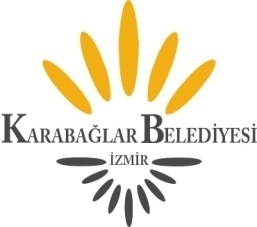        KARABAĞLAR BELEDİYE MECLİSİ									              07.04.2022 						                              	        Perşembe Saat:15.30        04.04.2022 TARİHLİ GÜNDEMİN DEVAMI 04.04.2022 Tarihinde gündemde kalan önergeler.(43/2022) –Belediyelerin görev ve sorumluk alanına giren Karabağlar Hudutlarında bulunan sokak hayvanlarının sağlıklarına kavuşması rehabilite edilmesi ve toplum sağlığını ilgilendiren ilgili konularda çalışma yapılmak üzere Hayvan  Hakları Koruma Komisyonu kurulması  hk. (Bir Grup Meclis Üyesi Önergesi)(42/2022) –5393 sayılı Belediye Kanunu'nun 56'ncı maddesi, 5018 sayılı Kamu Mali Yönetimi ve Kontrol Kanunu'nun 41'inci maddesi ve Kamu İdarelerince Hazırlanacak Stratejik Planlar ve Performans Programları ile Faaliyet Raporlarına İlişkin Usul ve Esaslar Hakkında Yönetmelik hükümleri doğrultusunda hazırlanan Belediyemiz 2021 yılı İdare Faaliyet Raporu hk. (Strateji Geliştirme Md.)04.04.2022 Tarihinden sonra sonuçlanan raporlar.(33/2022)- İdari Müdürlükler Arşiv Belgelerinin Dijitalleştirilmesi Hizmet Alım İşi" nin 5393 sayılı Belediye Kanununun 67. Maddesinde belirtilen elektronik   bilgi erişim hizmetleri ile ilgili işler kapsamında yıllara sari ihale edilerek üçüncü şahıslara gördürülmesinin oybirliği ile kabulüne ilişkin  Hukuk - Plan ve Bütçe Komisyonu Raporları.(35/2022)-  Belediyemiz Temizlik İşleri Müdürlüğünde kullanılmak üzere 1 adet çift kabin kasasız kamyonetin 237 sayılı Taşıt Kanununun 10. maddesinin 2. fıkrası gereğince satın alma yoluyla temin edilmesinin oybirliği ile kabulüne ilişkin  Plan ve Bütçe Komisyonu Raporu.3. Dilek ve temenniler.4.  Toplantıya katılamayan üyelerin mazeretlerinin görüşülmesi.5.  Meclis toplantı gün ve saatinin tespiti.  